Bli medlem Listranda Båtforening.  Søknad om medlemskap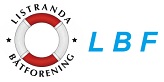 Lover og regler om medlemskap:Det er et absolutt krav om lokal geografisk tilknytning for å kunne være medlem – ref. reguleringsplanens pkt. 5.2.  Dette innebærer at medlemskapet må knyttes til fast plass på Listranda Familiecamping eller til hytte / fast bolig i området.Ditt fulle navn: _____________________________________________________________Postadresse:   ______________________________________________________________Postnr:____________  By/Sted:________________________________________________Tlf. - Helst mob:_____________________________________________________________  E-post:____________________________________________________________________Skriv inn ‘adresse’ som viser din geografiske tilhørighet (Velg ETT av 3 alternativer):1. Plassnr. På Listranda Familiecamping?__________________________________________2. Fastboende i området med adresse som oppgitt over? (Skriv JA):____________________  3. Adresse til hytte / fritidsbolig i området: _____________________________________________________________________________________________________________________Andre opplysninger?: __________________________________________________________________________________________________________________________________________________________________________________________________________________Utfylt skjema sendes til: ragnarfredrik@gmail.com eller:Listranda Båtforening v/ Ragnar Fredrik JohansenTordenskiolds gate 11606 Fredrikstad